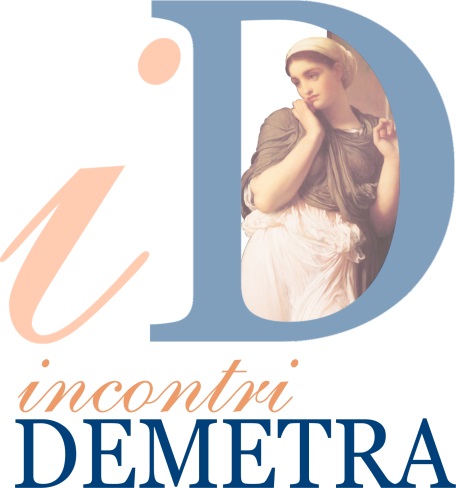 13 marzo 2014  ore 20.30Parliamo dell’uomo: come proteggere la sessualità e la riproduzioneRelatori:Dott.ssa Tiziana Bartolotti Direttore Sanitario DEMETRA- ARTeBIOSDott. Silvano Costa  Medico specialista nelle infezioni da HPVLa vaccinazione anti-HPV nell’uomoDott.ssa Ermelinda Zeccardo  OtorinolaringoiatraIl ruolo dell’otorino nei tumori HPV correlatiDott. Edoardo Pescatori  AndrologoDisfunzioni sessuali - infertilità: come prevenire, come curare?Stefano Piazza- presidente della federazione “Alleanza per  e Riproduttiva dell’Uomo “  A.S.SE.RTIV.OLa partecipazione agli incontri è gratuita- Prenotazioni 0545-20113Sala Convegni CONFARTIGIANATO- via Foro Boario, 46  Lugo (RA)